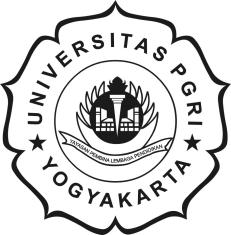 FAKULTAS KEGURUAN DAN ILMU PENDIDIKANUNIVERSITAS PGRI YOGYAKARTAKONTRAK PERKULIAHANNama Dosen			: Faiz Noormiyanto, M.PdMata Kuliah			: Pengantar Pendidikan Program Studi			: PLBKelas/Angkatan		: A1-22Semester			: 1Tahun Akademik		: 2021/2022CAPAIAN PEMBELAJARAN/LEARNING OUTCOMESOFTSKILLSBAHAN KAJIANKETENTUAN /KESEPAKATAN         Kehadiran mahasiswa dalam kuliah minimal 75 % dari total tatap muka.Toleransi Keterlambatan kuliah maksimal 15 menitMahasiswa terlambat lebih dari 15 menit tidak diperkenankan ikut kuliah (kecuali ada alasan  yang diterima dosen).Dosen terlambat lebih dari 15 menit kuliah ditiadakan (kecuali ada pemberitahuan kepada mahasiswa) dan diganti hari lain.Setiap bahan kajian dilakukan ujian dan remidi.Mahasiswa wajib mengikuti UAS.Dalam perkuliahan / konsultasi dengan dosen, mahasiswa wajib berperilaku sopan (berbicara, berpakaian) dan menghargai.Mahasiswa wajib bersepatu, atasan baju (bukan kaos), dan bawahan non jeans.Senin-Rabu wajib berpakaian:wanita menggunakan rok non jeans dan sepatu pantofellaki-laki menggunakan celana non jeans dan sepatu pantofel.PENILAIAN HASIL BELAJARYogyakarta,  September 2023Setelah mengikuti pembelajaran ini mahasiswa diharapkan memiliki pengetahuan tentang konsep dan prinsip pendidikan dan mampu memahami karakteristik dan cirikhas pendidikan di indonesiaSetelah mengikuti pembelajaran ini mahasiswa diharapkan memiliki pengetahuan tentang konsep dan prinsip pendidikan dan mampu membantu menangani siswa berkebutuhan khusus di sekolah secara cermat, tepat dan sesuai dengan bidang keilmuwan yang telah dikuasai.Hakikat ManusiaHakikat, landasan dan asas pendidikanKomponen-komponen sistem pendidikanSejarah Pendidikan Aliran-Aliran PendidikanSistem Pendidikan Nasional Kelembagaan, program dan pengelolaan pendidikanPembangunan Pendidikan NasionalIndutralisasi, penguasan IPTEK, Pendidikan dan Kebudayaan Pendidikan masa depan menghadapai abad 21NoUraianBobot (%)Hakikat Manusia5Hakikat, landasan dan asas pendidikan5Komponen-komponen sistem pendidikan5Sejarah Pendidikan 5Aliran-Aliran Pendidikan5Sistem Pendidikan Nasional 5Kelembagaan, program dan pengelolaan pendidikan10Pembangunan Pendidikan Nasional10Indutralisasi, penguasan IPTEK, Pendidikan dan Kebudayaan 10Pendidikan masa depan menghadapai abad 2110Hakikat Manusia10UAS15Partisipasi10TotalTotal100Ketua Program Studi,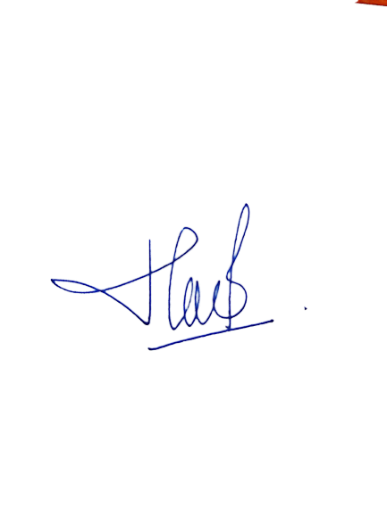 (Faiz Noormiyanto, M.Pd)Dosen Pengampu,(Faiz Noormiyanto, M.Pd)Ketua Kelas /Angkatan(.                              )